Опросный лист на изготовление крана мостового опорного электрического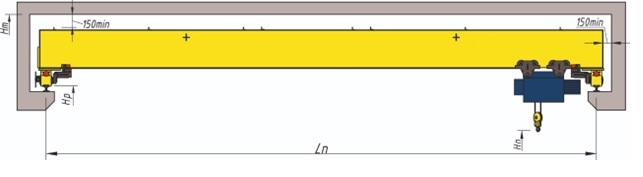 Базовый комплект поставки: главная(ые) балка(и), концевые балки, мотор-редукторы, щит управления (релейно-контакторная схема), комплект крепежа, комплект кабелей, таль/телега (односкоростная).Дополнительные опции (выбрать нужное):Дополнительные требования к крану и тали: 																					В случае заключения договора от заказчика потребуется комплект чертежей: План цеха с указанием подкрановых путей, точки подключения электропитания крана; разрез по цеху с указанием подкрановых путей, расстояния до токоподвода к крану.Наименование организации Заказчика: 								Опросный лист заполнил: 				 Дата заполнения: 				Исполнение○ Общепромышленное○ Общепромышленное○ Общепромышленное○ Общепромышленное○ Общепромышленное○ Общепромышленное○ Пожаробезопасное○ Пожаробезопасное○ Пожаробезопасное○ Пожаробезопасное○ ПожаробезопасноеКол-во главных балок○ Однобалочный○ Однобалочный○ Однобалочный○ Однобалочный○ Однобалочный○ Однобалочный○ Двухбалочный○ Двухбалочный○ Двухбалочный○ Двухбалочный○ ДвухбалочныйКоличество крановштштштштштштГрузоподъемностьттттттВысота подъема HпммммммВысота до оголовка рельса от пола (проектного) HрммммммВысота от пола (проектного) до потолка HmммммммПролет LпммммммДлина подкранового путиммммммТемпература эксплуатацииот _________ до _________от _________ до _________от _________ до _________от _________ до _________от _________ до _________от _________ до _________Категория размещения○ У2○ У2○ У3○ У3○ У4○ У4○ Другая:_______________○ Другая:_______________○ Другая:_______________○ Другая:_______________○ Другая:_______________Режим работы○ А3○ А4○ А4○ А4○ А5○ А5○ Другой:_______________○ Другой:_______________○ Другой:_______________○ Другой:_______________○ Другой:_______________Тип подкранового рельса○ Р65○ Р65○ Р65○ КР70○ КР70○ КР70○ Другой:_______________○ Другой:_______________○ Другой:_______________○ Другой:_______________○ Другой:_______________Тип тали/телеги○ Канатная○ Канатная○ Канатная○ Канатная○ Цепная○ Цепная○ Цепная○ Цепная○ Цепная○ Ручная○ РучнаяТокоподвод крана○ Требуется○ Требуется○ Требуется○ Требуется○ Требуется○ Требуется○ Не требуется○ Не требуется○ Не требуется○ Не требуется○ Не требуетсяКабель от рубильника до токоподвода○ Требуется 	 м○ Требуется 	 м○ Требуется 	 м○ Требуется 	 м○ Требуется 	 м○ Требуется 	 м○ Не требуется○ Не требуется○ Не требуется○ Не требуется○ Не требуетсяТип токоподвода○ Кабель на струне○ Кабель на струне○ Кабель на струне○ Кабель на струне○ Кабель на струне○ Фестонная система○ Фестонная система○ Фестонная система○ Фестонная система○ Фестонная система○ ШинопроводТокоподвод тали○ Кабель на струне○ Кабель на струне○ Кабель на струне○ Кабель на струне○ Кабель на струне○ Фестонная система○ Фестонная система○ Фестонная система○ Фестонная система○ Фестонная система○ ТракНапряжение питания крана○ 380 В 50 Гц○ 380 В 50 Гц○ 380 В 50 Гц○ 380 В 50 Гц○ 380 В 50 Гц○ 380 В 50 Гц○ Другое:________________○ Другое:________________○ Другое:________________○ Другое:________________○ Другое:________________Напряжение цепи управления○ 24 В 50 Гц○ 24 В 50 Гц○ 24 В 50 Гц○ 42 В 50 Гц○ 42 В 50 Гц○ 42 В 50 Гц○ Другое:________________○ Другое:________________○ Другое:________________○ Другое:________________○ Другое:________________Окрашивание RAL○ 1003○ 1003○ 1003○ 1003○ 1003○ 1003○ Другой:________________○ Другой:________________○ Другой:________________○ Другой:________________○ Другой:________________Тупиковые упоры○ Не требуются○ Не требуются○ Не требуются○ Не требуются○ 2 штуки○ 2 штуки○ 2 штуки○ 2 штуки○ 4 штуки○ 4 штуки○ 4 штукиСкорость подъемаМин.Мин.Мин.Мин.Мин.Мин.Мин.Макс.Макс.Макс.Макс.Скорость передвижения талиМин.Мин.Мин.Мин.Мин.Мин.Мин.Макс.Макс.Макс.Макс.Скорость передвижения кранаМин.Мин.Мин.Мин.Мин.Мин.Мин.Макс.Макс.Макс.Макс.Преобразователь частотыПреобразователь частотыПреобразователь частоты□ Подъем□ Подъем□ Ход тали□ Ход тали□ Ход тали□ Ход кранаДве скоростиДве скоростиДве скорости□ Подъем□ Подъем□ Ход тали□ Ход тали□ Ход тали□ Ход кранаКонцевой выключатель на остановкуКонцевой выключатель на остановкуКонцевой выключатель на остановку□ Подъем□ Подъем□ Ход тали□ Ход тали□ Ход тали□ Ход кранаКонцевой выключатель на замедлениеКонцевой выключатель на замедлениеКонцевой выключатель на замедление□ Подъем□ Подъем□ Ход тали□ Ход тали□ Ход тали□ Ход кранаРадиоуправлениеРадиоуправлениеРадиоуправление□ Требуется□ Требуется□ Требуется□ Требуется□ Запасной пульт радиоуправления□ Запасной пульт радиоуправленияКабина крановщикаКабина крановщикаКабина крановщика□ Стационарная□ Стационарная□ Стационарная□ Стационарная□ Передвижная с телегой□ Передвижная с телегойШинопровод IP 44 (закрытый)Шинопровод IP 44 (закрытый)Шинопровод IP 44 (закрытый)□ Требуется□ Требуется□ Требуется□ ТребуетсяТаль с уменьшенной строительной высотойТаль с уменьшенной строительной высотойТаль с уменьшенной строительной высотой□ Требуется□ Требуется□ Требуется□ ТребуетсяОграничитель грузоподъемностиОграничитель грузоподъемностиОграничитель грузоподъемности□ Требуется□ Требуется□ Требуется□ ТребуетсяСигнализация работыСигнализация работыСигнализация работы□ Звуковая□ Звуковая□ Звуковая□ Звуковая□ Светозвуковая□ СветозвуковаяОсвещение в щите управленияОсвещение в щите управленияОсвещение в щите управления□ Требуется□ Требуется□ Требуется□ ТребуетсяГалерея вдоль главной балкиГалерея вдоль главной балкиГалерея вдоль главной балки□ с одной стороны□ с одной стороны□ с одной стороны□ с одной стороны□ с двух сторон□ с двух сторонСистема противостолкновенияСистема противостолкновенияСистема противостолкновения□ Требуется□ Требуется□ Требуется□ ТребуетсяЯщик с рубильникомЯщик с рубильникомЯщик с рубильником□ Требуется□ Требуется□ Требуется□ ТребуетсяВид упаковки металлоконструкции□ Упаковочная пленка□ Обрешетка□ Обрешетка□ Ящик□ Ящик□ Другое _____________□ Другое _____________□ Другое _____________Доставка□ По адресу:_________________________________________________□ По адресу:_________________________________________________□ По адресу:_________________________________________________□ По адресу:_________________________________________________□ По адресу:_________________________________________________□ По адресу:_________________________________________________□ По адресу:_________________________________________________□ По адресу:_________________________________________________